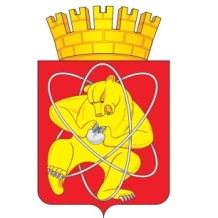 Городской округ «Закрытое административно – территориальное образование Железногорск Красноярского края»СОВЕТ ДЕПУТАТОВ  ЗАТО  г. ЖЕЛЕЗНОГОРСК РЕШЕНИЕ30 июня 2022                                                                                                                   № 19-226Рг. ЖелезногорскО внесении изменений и дополнений в решение Совета депутатов ЗАТО       г. Железногорск от 20.03.2018 № 32-127Р «Об утверждении положения о премировании и выплате материальной помощи муниципальным служащим в органах местного самоуправления ЗАТО Железногорск»В соответствии с решением Совета депутатов ЗАТО г. Железногорск от 26.02.2009 № 52-388Р «Об утверждении Положения об оплате труда депутатов, выборных должностных лиц местного самоуправления, осуществляющих свои полномочия на постоянной основе, лиц, замещающих иные муниципальные должности, и муниципальных служащих в органах местного самоуправления ЗАТО Железногорск», руководствуясь Уставом ЗАТО Железногорск, Совет депутатовРЕШИЛ:1. Внести в решение Совета депутатов ЗАТО г. Железногорск от 20.03.2018 № 32-127Р «Об утверждении положения о премировании и выплате материальной помощи муниципальным служащим в органах местного самоуправления ЗАТО Железногорск» (далее – Решение) следующие изменения и дополнения:1.1. Наименование Решения изложить в следующей редакции:«Об утверждении положения о премировании и выплате материальной помощи муниципальным служащим, о премировании выборных должностных лиц местного самоуправления, лиц, замещающих иные муниципальные должности в органах местного самоуправления ЗАТО Железногорск»;1.2. Пункт 1 Решения изложить в следующей редакции:«1. Утвердить Положение о премировании и выплате материальной помощи муниципальным служащим, о премировании выборных должностных лиц местного самоуправления, лиц, замещающих иные муниципальные должности в органах местного самоуправления ЗАТО Железногорск согласно приложению.»;1.3. Наименование приложения к Решению (далее – Положение) изложить в следующей редакции:«Положение о премировании и выплате материальной помощи муниципальным служащим, о премировании выборных должностных лиц местного самоуправления, лиц, замещающих иные муниципальные должности в органах местного самоуправления ЗАТО Железногорск»;1.4. Пункт 1.1 Положения изложить в следующей редакции:«1.1. Настоящее Положение определяет порядок и условия премирования и выплаты материальной помощи муниципальным служащим, порядок и условия премирования выборных должностных лиц местного самоуправления, лиц, замещающих иные муниципальные должности в органах местного самоуправления ЗАТО Железногорск»;1.5. В пунктах 2.1, 2.3, 2.4, 2.5, 2.6.2, 2.6.3, 2.6.5, 2.6.6, 2.7, 4.1 Положения слова «Контрольно-ревизионной службы» заменить словами «Счетной палаты».1.6. Дополнить Положение разделом 2.1 «Порядок и условия премирование выборных должностных лиц местного самоуправления, лиц, замещающих иные муниципальные должности» следующего содержания:«2.1. Порядок и условия премирования выборных должностных лиц местного самоуправления, лиц, замещающих иные муниципальные должности2.1.1. Премирование выборных должностных лиц местного самоуправления, лиц, замещающих иные муниципальные должности, за исключением Главы ЗАТО г. Железногорск производится в целях повышения эффективности и результативности деятельности соответствующих органов, профессионального и компетентного исполнения должностными лицами своих обязанностей.2.1.2. Выборным должностным лицам местного самоуправления, лицам, замещающим иные муниципальные должности, за исключением Главы ЗАТО г. Железногорск (далее – Должностные лица) выплачиваются следующие виды премий:- по итогам работы за квартал;- по итогам работы за год.Премирование Должностных лиц производится с учетом районного коэффициента и процентной надбавки к заработной плате за стаж работы в районах Крайнего Севера и приравненных к ним местностях, в иных местностях края с особыми климатическими условиями.2.1.3. Оценка результатов Должностных лиц для целей премирования производится в зависимости от следующих критериев:2.1.3.1. в Совете депутатов ЗАТО г. Железногорск:- личного вклада Должностного лица в обеспечение эффективности нормотворческой деятельности Совета депутатов ЗАТО г. Железногорск, выполнение задач, возложенных на Совет депутатов ЗАТО г. Железногорск;- выполнения в полном объеме и на высоком профессиональном уровне поручений Совета депутатов ЗАТО г. Железногорск;- эффективности принимаемых мер по обеспечению прав, свобод и законных интересов граждан ЗАТО Железногорск.2.1.3.2. в Счетной палате ЗАТО Железногорск:- степени и качества проведения контрольных и экспертных мероприятий, результатов проведения контрольных и экспертных мероприятий, степени и качества выполнения плана работы Счетной палаты ЗАТО Железногорск.2.1.4. Должностные лица, имеющие дисциплинарные взыскания, не подлежат премированию в течение срока действия дисциплинарного взыскания.2.1.5. Премирование Должностных лиц производится в Совете депутатов ЗАТО г. Железногорск распоряжением председателя Совета депутатов ЗАТО г. Железногорск, в Счетной палате – распоряжением председателем Счетной палаты ЗАТО Железногорск. Распоряжения председателя Счетной палаты ЗАТО Железногорск согласовываются с председателем Совета депутатов ЗАТО г. Железногорск.Выплата премии осуществляется в пределах фонда оплаты труда соответствующего органа, установленного на соответствующий финансовый год.».2. Контроль за исполнением решения возложить на председателя постоянной комиссии по бюджету, финансам и налогам Ю.И. Разумника.3. Настоящее решение вступает в силу после официального опубликования.   Председатель Совета депутатовЗАТО г. ЖелезногорскС.Д. ПроскурнинГлава ЗАТО г. ЖелезногорскИ.Г. Куксин